В соответствии со статьей 72 Земельного кодекса Российской Федерации, Федеральным законом от 31.07.2020 г. № 248-ФЗ «О государственном контроле (надзоре) и муниципальном контроле в Российской Федерации», п. 6.2 Положения о муниципальном земельном контроле в границах межселенной территории, также в границах сельских поселений муниципального образования «Ленский район» Республики Саха (Якутия), утвержденного решением Районного Совета депутатов от 02.12.2021г. № 10-8, Уставом муниципального образования «Ленский район»», Районный Совет депутатов муниципального образования «Ленский район»                                                Р Е Ш И Л:Утвердить ключевые показатели муниципального земельного контроля в границах межселенной территории, также в границах сельских поселений муниципального образования «Ленский район» Республики Саха (Якутия) и их целевые значения, согласно Приложению №1. Утвердить индикативные показатели муниципального земельного контроля в границах межселенной территории, также в границах сельских поселений муниципального образования «Ленский район» Республики Саха (Якутия) и их целевые значения, согласно Приложению №2.Настоящее решение вступает в силу с 1 марта 2022 года.Опубликовать настоящее решение в средствах массовой информации и разместить на официальном сайте муниципального образования «Ленский район».                                                    Приложение №1                                                             к решению Районного                                                     Совета депутатов                                                                            муниципального образования                                                     «Ленский район»                                                             от  24 февраля 2022 г.                                          № 8-1Ключевые показатели муниципального земельного контроля в границах межселенной территории, также в границах сельских поселений муниципального образования «Ленский район» Республики Саха (Якутия) и их целевые значения	                                                   Приложение №2                                                              к решению Районного                                                      Совета депутатов                                                                               муниципального образования                                                      «Ленский район»                                                               от  24 февраля 2022 г.                                            № 8-1Индикативные показатели муниципального земельного контроля в границах межселенной территории, также в границах сельских поселений муниципального образования «Ленский район» Республики Саха (Якутия)МУНИЦИПАЛЬНОЕ ОБРАЗОВАНИЕ«ЛЕНСКИЙ РАЙОН» РЕСПУБЛИКИ САХА (ЯКУТИЯ)РАЙОННЫЙ СОВЕТДЕПУТАТОВ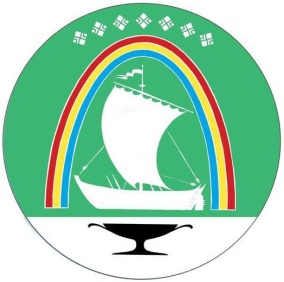 САХАӨРӨСYYБYЛYКЭТИН «ЛЕНСКЭЙ ОРОЙУОНУН»МУНИЦИПАЛЬНАЙТЭРИЛЛИИТЭОРОЙУОН ДЕПУТАТТАРЫН СЭБИЭТЭСАХАӨРӨСYYБYЛYКЭТИН «ЛЕНСКЭЙ ОРОЙУОНУН»МУНИЦИПАЛЬНАЙТЭРИЛЛИИТЭОРОЙУОН ДЕПУТАТТАРЫН СЭБИЭТЭСАХАӨРӨСYYБYЛYКЭТИН «ЛЕНСКЭЙ ОРОЙУОНУН»МУНИЦИПАЛЬНАЙТЭРИЛЛИИТЭОРОЙУОН ДЕПУТАТТАРЫН СЭБИЭТЭ            РЕШЕНИЕ              СЕССИИ            РЕШЕНИЕ              СЕССИИ                     СЕССИЯ                      БЫҺААРЫЫ                     СЕССИЯ                      БЫҺААРЫЫ                     СЕССИЯ                      БЫҺААРЫЫ               г. Ленск               г. Ленск                     Ленскэй к                     Ленскэй к                     Ленскэй к      от 24 февраля  2022 года                                                        № 8-1      от 24 февраля  2022 года                                                        № 8-1      от 24 февраля  2022 года                                                        № 8-1      от 24 февраля  2022 года                                                        № 8-1      от 24 февраля  2022 года                                                        № 8-1      от 24 февраля  2022 года                                                        № 8-1Об утверждении ключевых и индикативных показателей муниципального земельного контроля в границах межселенной территории, также в границах сельских поселений муниципального образования «Ленский район» Республики Саха (Якутия)Об утверждении ключевых и индикативных показателей муниципального земельного контроля в границах межселенной территории, также в границах сельских поселений муниципального образования «Ленский район» Республики Саха (Якутия)Об утверждении ключевых и индикативных показателей муниципального земельного контроля в границах межселенной территории, также в границах сельских поселений муниципального образования «Ленский район» Республики Саха (Якутия)Об утверждении ключевых и индикативных показателей муниципального земельного контроля в границах межселенной территории, также в границах сельских поселений муниципального образования «Ленский район» Республики Саха (Якутия)Об утверждении ключевых и индикативных показателей муниципального земельного контроля в границах межселенной территории, также в границах сельских поселений муниципального образования «Ленский район» Республики Саха (Якутия)Об утверждении ключевых и индикативных показателей муниципального земельного контроля в границах межселенной территории, также в границах сельских поселений муниципального образования «Ленский район» Республики Саха (Якутия)Об утверждении ключевых и индикативных показателей муниципального земельного контроля в границах межселенной территории, также в границах сельских поселений муниципального образования «Ленский район» Республики Саха (Якутия)  Председатель                                  Н.К. Сидоркина   Глава                               Ж.Ж. АбильмановКлючевые показателиЦелевые значения Процент устраненных нарушений из числа выявленных нарушений земельного законодательства70 %Процент выполнения плана проведения плановых контрольных (надзорных) мероприятий на очередной календарный год100 %Процент обоснованных жалоб на действия (бездействие) органа муниципального земельного контроля и (или) его должностного лица при проведении контрольных (надзорных) мероприятий0 %Процент отмененных результатов контрольных (надзорных) мероприятий0 %Процент результативных контрольных (надзорных) мероприятий, по которым не были приняты соответствующие меры административного воздействия5 %Процент внесенных судебных решений о назначении административного наказания по материалам органа муниципального земельного контроля95 %Процент отмененных в судебном порядке постановлений по делам об административных правонарушениях от общего количества вынесенных органом муниципального земельного контроля постановлений0 %1.Индикативные показатели, характеризующие параметры проведенных мероприятийИндикативные показатели, характеризующие параметры проведенных мероприятийИндикативные показатели, характеризующие параметры проведенных мероприятийИндикативные показатели, характеризующие параметры проведенных мероприятийИндикативные показатели, характеризующие параметры проведенных мероприятийИндикативные показатели, характеризующие параметры проведенных мероприятийИндикативные показатели, характеризующие параметры проведенных мероприятийИндикативные показатели, характеризующие параметры проведенных мероприятийИндикативные показатели, характеризующие параметры проведенных мероприятий1.1.Выполняемость плановых (рейдовых) проверок Выполняемость плановых (рейдовых) проверок Врз = (РЗф/ РЗп) x 100Врз = (РЗф/ РЗп) x 100Врз - выполняемость плановых (рейдовых) проверок % РЗф -количество проведенных плановых (рейдовых) заданий (осмотров) (ед.) РЗп - количество утвержденных плановых (рейдовых) заданий (осмотров) (ед.)Врз - выполняемость плановых (рейдовых) проверок % РЗф -количество проведенных плановых (рейдовых) заданий (осмотров) (ед.) РЗп - количество утвержденных плановых (рейдовых) заданий (осмотров) (ед.)100%100%Утвержденные плановые (рейдовые) проверки 1.2.Выполняемость внеплановых проверокВыполняемость внеплановых проверокВвн = (Рф / Рп) x 100Ввн = (Рф / Рп) x 100Ввн - выполняемость внеплановых проверокРф - количество проведенных внеплановых проверок (ед.) Рп - количество распоряжений на проведение внеплановых проверок (ед.)Ввн - выполняемость внеплановых проверокРф - количество проведенных внеплановых проверок (ед.) Рп - количество распоряжений на проведение внеплановых проверок (ед.)100%100%Письма и жалобы, поступившие в орган муниципального контроля 1.3.Доля проверок, на результаты которых поданы жалобыДоля проверок, на результаты которых поданы жалобыЖ x 100 / ПфЖ x 100 / ПфЖ - количество жалоб (ед.)Пф - количество проведенных проверокЖ - количество жалоб (ед.)Пф - количество проведенных проверок0%0%1.4.Доля проверок, результаты которых были признаны недействительн ымиДоля проверок, результаты которых были признаны недействительн ымиПн х 100 / ПфПн х 100 / ПфПн - количество проверок, признанных недействительным и (ед.) Пф - количество проведенных проверок (ед.)Пн - количество проверок, признанных недействительным и (ед.) Пф - количество проведенных проверок (ед.)0%0%1.5.Доля внеплановых проверок, которые не удалось провести в связи с отсутствием собственника и т.д.Доля внеплановых проверок, которые не удалось провести в связи с отсутствием собственника и т.д.По х 100 / ПфПо х 100 / ПфПо - проверки, не проведенные по причине отсутствия проверяемого лица (ед.) Пф - количество проведенных проверок (ед.)По - проверки, не проведенные по причине отсутствия проверяемого лица (ед.) Пф - количество проведенных проверок (ед.)30%30%1.6.Доля заявлений, направленных на согласование в прокуратуру о проведении внеплановых проверок, в согласовании которых было отказаноДоля заявлений, направленных на согласование в прокуратуру о проведении внеплановых проверок, в согласовании которых было отказаноКзо х 100 / КпзКзо х 100 / КпзКзо - количество заявлений, по которым пришел отказ в согласовании (ед.) Кпз - количество поданных на согласование заявленийКзо - количество заявлений, по которым пришел отказ в согласовании (ед.) Кпз - количество поданных на согласование заявлений30%30%1.7.Доля проверок, по результатам которых материалы направлены в уполномоченные для принятия решений органыДоля проверок, по результатам которых материалы направлены в уполномоченные для принятия решений органыКнм х 100 / КвнКнм х 100 / КвнКнм - количество материалов, направленных в уполномоченные органы (ед.) Квн - количество выявленных нарушений (ед.)Кнм - количество материалов, направленных в уполномоченные органы (ед.) Квн - количество выявленных нарушений (ед.)100%100%1.8.Количество проведенных профилактических мероприятийКоличество проведенных профилактических мероприятий2.Индикативные показатели, характеризующие объем задействованных трудовых ресурсовИндикативные показатели, характеризующие объем задействованных трудовых ресурсовИндикативные показатели, характеризующие объем задействованных трудовых ресурсовИндикативные показатели, характеризующие объем задействованных трудовых ресурсовИндикативные показатели, характеризующие объем задействованных трудовых ресурсовИндикативные показатели, характеризующие объем задействованных трудовых ресурсовИндикативные показатели, характеризующие объем задействованных трудовых ресурсовИндикативные показатели, характеризующие объем задействованных трудовых ресурсовИндикативные показатели, характеризующие объем задействованных трудовых ресурсов2.1.Количество штатных единицЧел.Чел.2.2.Нагрузка контрольных мероприятий на работников органа муниципального земельного контроляКм / Кр = НкКм / Кр = НкКм - количество контрольных мероприятий (ед.) Кр - количество работников органа муниципального земельного контроля (ед.) Нк - нагрузка на 1 работника (ед.)Км - количество контрольных мероприятий (ед.) Кр - количество работников органа муниципального земельного контроля (ед.) Нк - нагрузка на 1 работника (ед.)